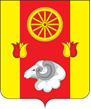 АДМИНИСТРАЦИЯПРИВОЛЬНЕНСКОГО СЕЛЬСКОГО ПОСЕЛЕНИЯРЕМОНТНЕНСКОГО РАЙОНАПОСТАНОВЛЕНИЕ  31.01.2018                                  п. Привольный                                     № 13О внесении изменений в план закупок и план- график на поставку товаров, выполнение работ, оказание услугдля обеспечения муниципальных нужд на 2018 финансовыйгод и плановый период 2019 и 2020 годов    В соответствии с п. 2, ч. 6, ст. 17 Федерального закона от 05.04.2013 N 44-ФЗ "О контрактной системе в сфере закупок товаров, работ, услуг для обеспечения государственных и муниципальных нужд", ПОСТАНОВЛЯЮ:1. В связи с увеличением объема лимитных обязательств на финансирование закупок для нужд Привольненского сельского поселения по виду расхода 244 на сумму 762300,00 рублей, внести изменения в план закупок и план график на 2018 год и плановый период 2019 -2020 годы, утвержденные "17" января 2018 года.    2. Утвердить внесенные изменения в плане закупок и плане графике товаров, работ, услуг для обеспечения муниципальных нужд Привольненского сельского поселения.     3. Разместить внесенные изменения в редакции от 31.01.2018 года на официальном сайте Российской Федерации в информационно-телекоммуникационной сети «Интернет» по адресу: www.zakupki.gov.ru.       4. Контроль за исполнением настоящего постановления оставляю за собой.Глава Администрации Привольненского сельского поселения                                                                       В.Н. Мироненко          Постановление вноситсектор экономики и финансов